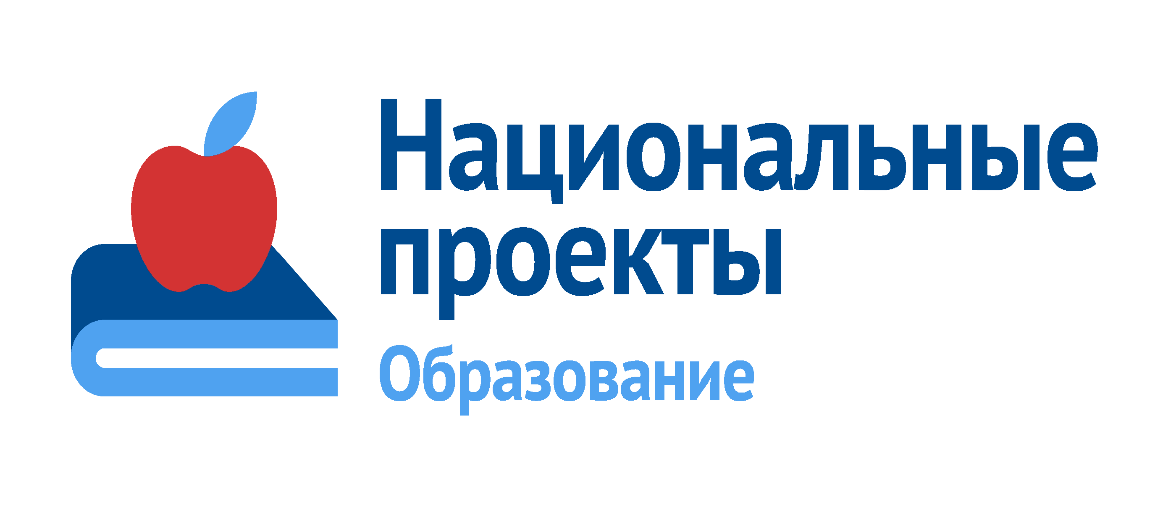 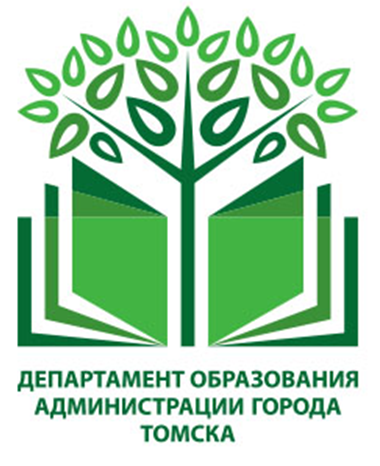 РЕАЛИЗАЦИЯ НАЦИОНАЛЬНЫХ ПРОЕКТОВ «ОБРАЗОВАНИЕ» И «ДЕМОГРАФИЯ» В 2020 ГОДУБазовое значение показателяМероприятия/направления деятельностиУчастники проекта1.МУНИЦИПАЛЬНЫЙ ПРОЕКТ «СОВРЕМЕННАЯ ШКОЛА»МУНИЦИПАЛЬНЫЙ ПРОЕКТ «СОВРЕМЕННАЯ ШКОЛА»МУНИЦИПАЛЬНЫЙ ПРОЕКТ «СОВРЕМЕННАЯ ШКОЛА»1.1.Число созданных с учетом демографической ситуации новых ученических мест в общеобразовательных организациях города Томска, введенных путем строительства (выкупа) – 0 местСохранение ученических мест Капитальный ремонт систем водоснабжения, канализации, отопления МАОУ СОШ № 11 им. В.И. Смирнова г. Томска по адресу: г. Томск, Кольцевой проезд, 39 Капитальный ремонт спортивного зала МАОУ гимназия №29 г. Томска по адресу: г. Томск, ул. Новосибирская, 39   Разработка ПСД на капитальный ремонт МАОУ лицей № 8 им. Н.Н. Рукавишникова г. Томска по адресу: г. Томск, пр. Кирова,12 Разработка ПСД на капитальный ремонт МАОУ СОШ № 19 г. Томска по адресу: г. Томск, ул. Центральная, 4а  Разработка ПСД на капитальный ремонт МАОУ СОШ № 5 им. А.К.ЕрохинаСОШ № 11 им. В.И. Смирнова, гимназия № 29, лицей № 8 им. Н.Н. Рукавишникова, СОШ № 19, СОШ № 5 им. А.К.Ерохина1.2.Доля общеобразовательных учреждений в муниципальном образовании «Город Томск», в которых обновлено содержание и методы обучения предметной области «Технология» и других предметных областей – 95%Доля общеобразовательных учреждений в муниципальном образовании «Город Томск», в которых обновлено содержание и методы обучения предметной области «Технология», в том числе обеспечена возможность изучать предметную область «Технология» на базе организаций, имеющих высокооснащенные ученико-места, в т.ч. детских технопарков «Кванториум» % -47%Обновление содержания предметной области «Технология»Модель «Школа -Школа»Академический лицей им. Г.А. Псахье (ул. Дизайнеров, 4) – СОШ № 46; Школа «Эврика-развитие» – СОШ № 58; Школа «Перспектива» – лицей 8; СОШ № 16 (ул. Береговая,6) – СОШ № 28, ООШ №27 Модель «Школа - ВУЗ»ТГУ- СОШ № 3; ТГУ-СОШ № 32Модель «Школа -Кванториум»Кванториум-СОШ № 12Модель «Школа - СПО»СОШ №53 - ОГБПОУ "Томский экономико-промышленный колледж"; СОШ № 25- ОГБПОУ "Колледж индустрии питания, торговли и сферы услуг" гимназия № 29 -ОГБПОУ "Томский промышленно-гуманитарный колледж"; СОШ № 67- ОГБПОУ "Томский промышленно-гуманитарный колледж"Академический лицей им. Г.А. Псахье (ул. Дизайнеров, 4), лицей 8; гимназия № 29; СОШ № 3, 12, 16 (ул. Береговая,6), 25, 28, 32, 46, 53, 58, 67; Школа «Эврика-развитие», Школа «Перспектива»; ООШ №271.3.Не менее чем в 1 организации, осуществляющей образовательную деятельность исключительно по адаптированным общеобразовательным программам, обновлена материально-техническая базаПодготовка к реализации проекта «ДОБРОШКОЛА» МБОУ ООШ для учащихся с ОВЗ № 39 (2021г)1.4.Число общеобразовательных организаций, расположенных в сельской местности и малых городах, обновивших материально-техническую базу для реализации основных и дополнительных общеобразовательных программ цифрового, естественнонаучного и гуманитарного профилей, единиц нарастающим итогом к 2018 году – 1 центрОткрытие центра гуманитарного и цифрового профиля «ТОЧКА РОСТА»1 сентября 2020 года на базе МАОУСОШ № 64МАОУСОШ № 641.5. Обновление к концу 2020 года не менее чем 40 % образовательных организаций, расположенных на территории г.Томска, информационных представительств в сети Интернет и иных общедоступных информационных ресурсов.Обновление официальных сайтов образовательных организации в 27  ООУ и 6 УДО.Академический лицей им. Г.А. Псахье, лицей № 1 им. А.С.Пушкина, гимназия № 55, 56 им. Е.Г. Вёрсткиной, Школа «Перспектива», «Эврика-развитие», Мариинская СОШ № 3, 4 им. И.С.Черных, СОШ № 16, 22, 33, 35, 36, 37, 40, 41, 42, 49, 54, 58, 65, 67, прогимназия «Кристина», школа - интернат № 1, ООШ № 27 им. Г.Н.Ворошилова, 45, 66, Центр «Планирование карьеры», «Томский Хобби-центр», ДО ДДТ «Планета», ДО ДДиЮ "Факел», ДО ДДТ» Созвездие", ДО ДДТ "У Белого озера"2.ПРОЕКТ «УСПЕХ КАЖДОГО РЕБЕНКА»ПРОЕКТ «УСПЕХ КАЖДОГО РЕБЕНКА»ПРОЕКТ «УСПЕХ КАЖДОГО РЕБЕНКА»2.1.Обеспечение охвата детей профориентационными мероприятиямиОбеспечение охвата детей профориентационными мероприятиямиОбеспечение охвата детей профориентационными мероприятиями2.1.1.Число детей, проживающих в Городе Томске, получивших рекомендации по построению индивидуального учебного плана в соответствии с выбранными профессиональными компетенциями (профессиональными областями деятельности), в том числе по итогам участия в проекте «Билет в будущее» - 1200 человекУчастие в проекте«БИЛЕТ В БУДУЩЕЕ» 100% охват ООУ проектом «Билет в будущее»1200 должны получить рекомендации по построению индивидуального учебного планаобучение педагогов –навигаторов по работе с платформой «Билет в будущее» по программе «Цифровая грамотность»обеспечение охвата детей с ОВЗ профориентационными мероприятиямиВсе ООУ2.1.2.Число обучающихся образовательных организаций Города Томска - участников открытых онлайн-уроков, реализуемых с учетом опыта цикла открытых уроков «Проектория» -7500 человекУчастие обучающихся 1-11 классов в проекте «ПРОЕКТОРИЯ» Все ООУ2.2.Охват детей доступным качественным дополнительным образованиемОхват детей доступным качественным дополнительным образованиемОхват детей доступным качественным дополнительным образованием2.2.1. Доля детей в возрасте от 5 до 18 лет, проживающих в Городе Томске, охваченных дополнительным образованием - 75%, в том числе, охваченных дополнительными общеразвивающими программами технической и естественнонаучной направленности, 18 %Увеличение охвата детей по дополнительным образовательным программам с использованием сертификата персонифицированного финансированияОхват детей персонифицированным финансированием дополнительным образованием (в % от общего числа детей в возрасте от 5 до 18 лет (согласно данных Томскстата на 01.01.2018 г.) до 25 %Все ОУ2.2.1. Доля детей в возрасте от 5 до 18 лет, проживающих в Городе Томске, охваченных дополнительным образованием - 75%, в том числе, охваченных дополнительными общеразвивающими программами технической и естественнонаучной направленности, 18 %Создания центра «IT-КУБ» в томском Хобби-центре с охватом детей не менее 400 человектомский Хобби-центр2.2.2.Не менее 46 % детей Города Томска с ограниченными возможностями здоровья обучаются по дополнительным общеобразовательным программам, в том числе с использованием дистанционных технологийУвеличение охвата детей с ОВЗ дополнительным образованиемВсе ОУ2.2.3.Создание дополнительных мест в ДОУ по программам дополнительного образования технической направленности 432 инфраструктурных места, 2098 – ученических местУвеличение охвата детей дошкольного образа дополнительным образованием по программам технической направленностиМАДОУ № 3, 11, 15, 28, 39, 40, 44, 69, 77,79,83,94 (корпус 1), 95, 134МБДОУ № 4 "Монтессори", 18, 19, 20, 23, 27, 30, 46, 50, 51, 55, 56, 57, 61, 63, 66 (1 копус), 66 (2 копус), 88,89, 93, 103, №133, 135, 213.ПРОЕКТ «ЦИФРОВАЯ ОБРАЗОВАТЕЛЬНАЯ СРЕДА»ПРОЕКТ «ЦИФРОВАЯ ОБРАЗОВАТЕЛЬНАЯ СРЕДА»ПРОЕКТ «ЦИФРОВАЯ ОБРАЗОВАТЕЛЬНАЯ СРЕДА»3.1.Доля образовательных организаций, расположенных на территории г.Томска, обеспеченных Интернет-соединением со скоростью соединения не менее 100Мб/c – для образовательных организаций, расположенных в городах, 50Мб/c – для образовательных организаций, расположенных в сельской местности -60%Обеспечение образовательных организаций высокоскоростным Интернет-соединением Подготовка внутренних интернет сетей к подведению оптоволокна17 ООУСОШ №12, 14, 15, 35, 46, 58, 65, 68, 70 «Эврика-развитие»ООШ № 45, 39, 66, гимназия № 13, 29, 56, лицей №83.2.Доля муниципальных общеобразовательных учреждений г. Томска, в которых внедрена целевая модель цифровой образовательной среды в образовательных организациях, реализующих образовательные программы общего образования – 37%Внедрение целевой модели цифровой образовательной среды в ООУ21 ООУ: Академический лицей им. Г.А. Псахье, лицей при ТПУ, СОШ №№ 3, 4, 22, 33, 35, 36, 37, 41, 42, 49, 54, 58, 65, 67, ООШ №№, 27, 38, 45, 66, Школа-интернат№13.2.Доля муниципальных общеобразовательных учреждений г. Томска, в которых внедрена целевая модель цифровой образовательной среды в образовательных организациях, реализующих образовательные программы общего образования – 37%Повышение квалификации в области современных технологий электронного обучения 100% педагогов- участников ЦОС ООУ- участники ЦОС4.ПРОЕКТ «УЧИТЕЛЬ БУДУЩЕГО»ПРОЕКТ «УЧИТЕЛЬ БУДУЩЕГО»ПРОЕКТ «УЧИТЕЛЬ БУДУЩЕГО»4.1.Доля учителей общеобразовательных организаций города Томска, вовлеченных в национальную систему профессионального роста педагогических работников -5%Вовлечение учителей     в различные формы поддержки и сопровожденияВовлечение педагогов в конкурсы профессионального мастерства, по итогам которых присуждается премия Губернатора Томской области (проект постановления):Учитель года РоссииВоспитатель года РоссииСердце отдаю детямУчитель-дефектолог РоссииПедагог-психолог РоссииЗа нравственный подвиг учителяВоспитать человекаЛучшие практики наставничестваPROдвижение к вершинам мастерстваКлассный классный руководительа также через организацию участия педагогов в мероприятиях:Клуб «Молодой специалист»;Школа молодого учителя (по предметным областям);Школа начинающего заместителя директора общеобразовательного учреждения;Школы передового опыта (семинары, практикумы и др.) по предметным областям;Институты наставничества в общеобразовательных учреждениях: сопровождение молодых учителей учителями-наставниками).Обеспечение участия в многоуровневой системе наставничества, в том числе для учителей в возрасте до 35 летв рамках регионального проекта «Педагогическое наставничество»; муниципального конкурса «Педагог-наставник»;цикла мероприятий на базе инновационных площадок департамента образования администрации Города Томска по работе с молодыми учителями.Все ОУ4.2.в муниципальных образовательных организациях Города Томска обеспечена деятельность центров непрерывного повышения профессионального мастерства педагогических работников и центров оценки профессионального мастерства и квалификаций педагоговОрганизация непрерывного повышения профессионального мастерства Обучение педагогов       на базе центров (ТОИПКРО)Все ОУ4.3.В городе Томске внедрена система аттестации руководителей общеобразовательных организацийРазработка новой модели аттестации руководителей ОУ (совместно с ТОИПКРО) Все ОУ5.ПРОЕКТ «СОЦИАЛЬНАЯ АКТИВНОСТЬ»ПРОЕКТ «СОЦИАЛЬНАЯ АКТИВНОСТЬ»ПРОЕКТ «СОЦИАЛЬНАЯ АКТИВНОСТЬ»5.1.В 100 % муниципальных общеобразовательных учреждениях Города Томска функционируют детские общественные организацииРазвитие добровольчества (волонтерства), развитие талантов и способностей у детей и молодежи путем поддержки общественных инициатив и проектовВсе ООУ6ПРОЕКТ «ПОДДЕРЖКА СЕМЕЙ, ИМЕЮЩИХ ДЕТЕЙ»ПРОЕКТ «ПОДДЕРЖКА СЕМЕЙ, ИМЕЮЩИХ ДЕТЕЙ»ПРОЕКТ «ПОДДЕРЖКА СЕМЕЙ, ИМЕЮЩИХ ДЕТЕЙ»6.1.Оказание психолого-педагогической, методической методической и консультативной помощи родителям (законным представителям) детей, получающим образование в семейной форме в муниципальных консультационных центрахСоздание КОНСУЛЬТАЦИОННЫХ ЦЕНТРОВ  Оказание помощи родителям узкими специалистами (логопеды, психологи, дефектологи) и классными руководителями – 10 000 услугДоля граждан, положительно оценивающих качество услуг психолого-педагогической, методической и консультативной помощи -70%ДОУ, ООУ (список учреждений будет утвержден ТОИПКРО в начале марта)7.ПРОЕКТ «ДЕМОГРАФИЯ»ПРОЕКТ «ДЕМОГРАФИЯ»ПРОЕКТ «ДЕМОГРАФИЯ»7.1.Создание дополнительных мест в дошкольных образовательных учреждениях для детей в возрасте от 2 месяцев до 3 летСтроительство детского сада по ул. Иркутский тракт, 175/3 на 220 мест и детского сада по ул. ул. Высоцкого, 16 на 145 мест.ДОУ7.1.Создание дополнительных мест в дошкольных образовательных учреждениях для детей в возрасте от 2 месяцев до 3 летОткрытие индивидуальными предпринимателями 1 447 мест (127 групп) для детей в возрасте от 1,5 до 3-х лет. Негосударственные ДОУ7.2.Профессиональное обучение и дополнительное профессиональное образование лиц предпенсионного возраста, а также организация переобучения и повышения квалификации женщин в период отпуска по уходу за ребенком в возрасте до трех лет – 40%Организация участия в региональных мероприятиях по профессиональному обучению и дополнительному профессиональному образованию лиц предпенсионного возраста, а также переобучения и повышения квалификации женщин в период отпуска по уходу за ребенком в возрасте до трех лет15 педагогов ООУ, ДОУ